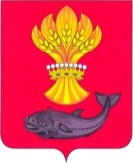 АДМИНИСТРАЦИЯ ПАНИНСКОГО МУНИЦИПАЛЬНОГО РАЙОНА ВОРОНЕЖСКОЙ ОБЛАСТИПОСТАНОВЛЕНИЕр.п. ПаниноОб утверждении договора о присоединении муниципального казенного общеобразовательногоучреждения Александровская основная общеобразовательная школа Панинского муниципального района Воронежской области  в форме присоединения к муниципальному казенному общеобразовательному  учреждению Краснолимановская основная общеобразовательная школа Панинского муниципального района Воронежской области	В соответствии с Гражданским кодексом Российской Федерации, статьей 17 Федерального закона от 08.08.2001 № 129-ФЗ «О государственной регистрации юридических лиц и индивидуальных предпринимателей», постановлением администрации Панинского муниципального района Воронежской области от 07.04.2021 № 117 «О реорганизации в форме присоединения муниципального казенного общеобразовательного учреждения Александровская основная общеобразовательная школа Панинского муниципального района Воронежской области к муниципальному казенному общеобразовательному учреждению Краснолимновская основная общеобразовательная школа Панинского муниципального района Воронежской области»п о с т а н о в л я е т:Утвердить договор о присоединении муниципального казенного общеобразовательного учреждения Александровская основная общеобразовательная школа Панинского муниципального района Воронежской области к муниципальному казенному общеобразовательному учреждению Краснолимновская основная общеобразовательная школа Панинского муниципального района Воронежской области.Настоящее постановление вступает в силу со дня его официального опубликования в периодическом печатном издании Панинского муниципального района Воронежской области «Панинский муниципальный вестник».Контроль за исполнением настоящего постановления возложить на заместителя главы администрации Панинского муниципального района Воронежской области Солнцева В.В.Глава Панинского муниципального района                                               Н.В. Щеглов           УТВЕРЖДЕНпостановлением  администрацииПанинского муниципального районаВоронежской областиот 11.05.2021 № 165ДОГОВОРо присоединении муниципального казенного общеобразовательного учреждения Александровская основная общеобразовательная школа Панинского муниципального района Воронежской области к муниципальному казенному общеобразовательному учреждению Краснолимановская основная общеобразовательная школаПанинского муниципального района Воронежской области Муниципальное казенное общеобразовательное учреждение Краснолимановская основная общеобразовательная школа Панинского муниципального района Воронежской области (МКОУ Краснолимановская ООШ), именуемое в дальнейшем «Основное учреждение», в лице директора Немыкиной Ольги Михайловны, действующей на основании Устава, с одной стороны и муниципальное казенное общеобразовательное учреждение Александровская основная общеобразовательная школа Панинского муниципального района Воронежской области (МКОУ Александровская ООШ), именуемое в дальнейшем «Присоединяемое учреждение», в лице директора Шестаковой Лидии Михайловны, действующей на основании Устава, с другой стороны, вместе именуемые «Стороны», заключили настоящий договор (далее «Договор») о нижеследующем:ПРЕДМЕТ ДОГОВОРАВ целях оптимизации сети образовательных учреждений, повышения эффективности деятельности образовательных учреждений Панинского муниципального района, Стороны договорились осуществить реорганизацию в форме присоединения Присоединяемого учреждения к Основному учреждению.Реорганизация будет осуществляться путем передачи имущества, всех прав и обязанностей, которые будут существовать у Присоединяемого учреждения на момент утверждения передаточного акта, от Присоединяемого учреждения к Основному учреждению в соответствии с передаточным актом, утверждаемым Администрацией Панинского муниципального района Воронежской области.Во исполнение настоящего договора Стороны совместно осуществляют все действия и процедуры, необходимые для осуществления реорганизации в форме присоединения в порядке, установленном настоящим договором и действующим законодательством.Стороны реорганизуются путем присоединения Присоединяемого учреждения к Основному учреждению на основании Постановления администрации Панинского муниципального района Воронежской области № 117 от 07.04.2021 «О реорганизации в форме присоеденения муниципального казенного общеобразовательного учреждения Александровская основная общеобразовательная школа Панинского муниципального района Воронежской области к муниципальному казенному общеобразовательному учреждению Краснолимановская общеобразовательная школа Панинского муниципального района Воронежской области».В соответствии с Федеральным законом от 08.08.2001 N 129-ФЗ "О государственной регистрации юридических лиц и индивидуальных предпринимателей" Основное учреждение будет считаться реорганизованным с момента внесения в Единый государственный реестр юридических лиц записи о прекращении деятельности Присоединяемого учреждения.ПРАВА И ОБЯЗАННОСТИ СТОРОНОсновное учреждение обязуется:Принять на себя руководство процедурой присоединения;Опубликовать в органе печати, в котором публикуются данные о государственной регистрации юридических лиц, сообщение о реорганизации Присоединяемого учреждения в форме присоединения к Основному учреждению.Обеспечить подготовку проектов необходимых для проведения реорганизации документов.Оказать консультационную и иную помощь Присоединяемому учреждению в подготовке передаточного акта и подготовке документов для государственной регистрации прекращения деятельности Присоединяемого учреждения.Обеспечить проведение регистрации необходимых изменений и дополнений в Уставе Основного учреждения, связанных с проведением реорганизации.Присоединяемое учреждение обязуется:По требованию уполномоченных представителей Основного учреждения без промедления предоставлять Основному учреждению, любые необходимые для проведения реорганизации документы и информацию.Без промедления определить своих кредиторов и дебиторов, а также размеры кредиторской и дебиторской задолженности (в том числе перед федеральными и местными бюджетами, внебюджетными фондами).В установленный законом срок письменно уведомить о принятом решении о реорганизации учреждения всех известных ему кредиторов учреждения.Провести инвентаризацию имущества и обязательств учреждения.По итогам инвентаризации подготовить и предоставить передаточный акт руководителю Основного учреждения, содержащий положения о правопреемстве по всем обязательствам Присоединяемого учреждения в отношении всех кредиторов и должников, включая обязательства, оспариваемые сторонами.Стороны обязуются произвести все необходимые действия в полном объеме и в срок, установленный Планом мероприятий по реорганизации муниципального казенного общеобразовательного учреждения Александровская основная общеобразовательная школа Панинского муниципального района Воронежской области в форме присоединения к муниципальному казенному общеобразовательному учреждению Краснолимановская основная общеобразовательная школа Панинского муниципального района Воронежской области, утвержденным Постановлением администрации Панинского муниципального района Воронежской области № 117 от 07.04.2021.ПРАВОПРЕЕМСТВОПосле завершения процесса реорганизации, Основное учреждение становится правопреемником всех прав и обязанностей Присоединяемого учреждения, независимо от того, были ли отражены эти обязательства в передаточном акте или отсутствовали.Реорганизация завершается с момента внесения в Единый государственный реестр юридических лиц записи о прекращении деятельности Присоединяемого учреждения.ИЗМЕНЕНИЯ ДЛЯ ВНЕСЕНИЯ В УСТАВ ОСНОВНОГО УЧРЕЖДЕНИЯ4.1. В соответствии с договоренностью Сторон в Устав Основного учреждения подлежат внесению изменения, связанные с реорганизацией.ДЕЙСТВИЕ ДОГОВОРАИ ОСНОВАНИЯ ДЛЯ ЕГО ДОСРОЧНОГО РАСТОРЖЕНИЯНастоящий договор вступает в силу с момента его подписания Сторонами и утверждения единственным учредителем реорганизуемых учреждений администрацией Панинского муниципального района Воронежской области.Договор прекращает свое действие и может быть расторгнут досрочно в следующих случаях:При отказе какой-либо из Сторон от реорганизации, подтвержденным решением единственного учредителя реорганизуемых учреждений администрацией Панинского муниципального района Воронежской области, при этом отказавшаяся сторона обязана предупредить другую сторону о своем намерении досрочно расторгнуть настоящий договор не менее чем за 10 (десять) дней до предполагаемой даты расторжения договора.В случае существенного нарушения договора одной из Сторон, при этом сторона, допустившая существенное нарушение условий договора, должна быть предупреждена о намерении расторгнуть договор не менее чем за 10 (десять) дней до предполагаемой даты расторжения договора.Под существенным нарушением условий договора понимается такое отступление одной из Сторон от условий договора, которое сделало невозможным выполнение договора, либо в результате такого нарушения лишило другую сторону того, на что она вправе была рассчитывать, если бы соответствующего нарушения допущено не было.По соглашению Сторон, утвержденному Общими собраниями участников реорганизуемых учреждений.В иных случаях, установленных действующим законодательством РФ.ОТВЕТСТВЕННОСТЬ СТОРОН И ФОРС-МАЖОР.За неисполнение или ненадлежащее исполнение своих обязательств по настоящему договору Стороны несут ответственность, предусмотренную настоящим договором и законодательством РФ.Любая из Сторон настоящего договора, не исполнившая обязательства по договору или исполнившая их ненадлежащим образом, несет ответственность за упомянутое при наличии вины (умысла или неосторожности).Отсутствие вины за неисполнение или ненадлежащее исполнение обязательств по договору доказывается стороной, нарушившей обязательства.Сторона, не исполнившая или ненадлежащим образом исполнившая свои обязательства по договору при выполнении его условий, несет ответственность, если не докажет, что надлежащее исполнение обязательств оказалось невозможным вследствие непреодолимой силы (форс-мажор), т.е. чрезвычайных и непредотвратимых обстоятельств, при конкретных условиях конкретного периода времени.К обстоятельствам непреодолимой силы Стороны настоящего договора отнесли такие: явления стихийного характера (землетрясение, наводнение, удар молнии, извержение вулкана, сель, оползень, цунами и т.п.), температуру, силу ветра и уровень осадков в месте исполнения обязательств по договору, исключающих для человека нормальную жизнедеятельность; мораторий органов власти и управления; забастовки, организованные в установленном законом порядке, и другие обстоятельства, которые могут быть определены Сторонами договора как непреодолимая сила для надлежащего исполнения обязательств.Сторона, попавшая под влияние форс-мажорных обстоятельств, обязана уведомить об этом другую Сторону не позднее 10 (десяти) календарных дней со дня наступления таких обстоятельств.Неуведомление или несвоевременное уведомление о наступлении форс- мажорных обстоятельств не дает права ссылаться при невозможности выполнить свои обязанности по Договору на наступление форс-мажорных обстоятельств.Сторона, лишенная права ссылаться на наступление форс-мажорных обстоятельств, несет ответственность в соответствии с действующим законодательством РФ.ПОРЯДОК РАЗРЕШЕНИЯ СПОРОВСпоры, которые могут возникнуть при исполнении условий настоящего договора, Стороны будут стремиться разрешать дружеским путем в порядке досудебного разбирательства: путем переговоров, обмена письмами, уточнением условий договора, составлением необходимых протоколов, дополнений и изменений, обмена телеграммами, факсами и др. При этом каждая из сторон вправе претендовать на наличие у нее в письменном виде результатов разрешения возникших вопросов.При не достижении взаимоприемлемого решения Стороны вправе передать спорный вопрос на разрешение в судебном порядке в соответствии с действующим законодательством Российской Федерации.ЗАЩИТА ИНТЕРЕСОВ СТОРОНПо всем вопросам, не нашедшим своего решения в тексте и условиях настоящего договора, но прямо или косвенно вытекающим из отношений Сторон по нему, затрагивающих имущественные интересы и деловую репутацию Сторон договора, имея в виду необходимость защиты их охраняемых законом прав и интересов, Стороны настоящего договора будут руководствоваться нормами и положениями действующего законодательства Российской Федерации.ИЗМЕНЕНИЕ И/ИЛИ ДОПОЛНЕНИЕ ДОГОВОРАНастоящий договор может быть изменен и/или дополнен Сторонами в период его действия на основе их взаимного согласия и наличия объективных причин, вызвавших такие действия Сторон.Любые соглашения Сторон по изменению и/или дополнению условий настоящего договора имеют силу в том случае, если они оформлены в письменном виде, подписаны Сторонами договора, скреплены печатями Сторон и утверждены в установленном порядке.ЗАКЛЮЧИТЕЛЬНЫЕ УСЛОВИЯНастоящий договор составлен в четырех экземплярах, обладающих одинаковой юридической силой, по одному экземпляру для каждой из Сторон и один экземпляр для регистрирующего органа.РЕКВИЗИТЫ И ПОДПИСИ СТОРОНМ.П.	                                М.П."	"	_	г.	"	"_ 	 	г.от  11.05.2021 	№ 165Основное учреждение:Муниципальное казенное общеобразовательное учреждение Краснолимановская основная общеобразовательная школа Панинского муниципального района Воронежской области (МКОУ Краснолимановская ООШ)Адрес (место нахождения):396149, Воронежская область, Панинский район, с. Красный Лиман 2-й,  ул. Партизанская, д.118Тел/факс (47344) 3-41-25 Банковские реквизиты:ОГРН: 1023600512396ИНН: 3621004081КПП: 362101001р/с 03231643206350003100      Отделение Воронеж  Банка России//УФК по Воронежской области   г.Воронеж                                                                      К/с 40102810945370000023           БИК 012007084Директор МКОУ Краснолимановская ООШ	                                   /О.М. Немыкина/Присоединяемое учреждение: Муниципальное казенное общеобразовательное учреждение Александровская основная общеобразовательная школа Панинского муниципального района Воронежской области (МКОУ Александровская ООШ) Адрес (место нахождения):396150, Воронежская область, Панинский район, с. Александровка, ул.Школьная, д. 21Тел/факс (47344) 3-23-71 Банковские реквизиты:ОГРН: 1023600511439ИНН: 3621004116КПП: 362101001р/с 03231643206350003100      Отделение Воронеж  Банка России//УФК по Воронежской области   г.Воронеж                                                                      К/с 40102810945370000023           БИК 012007084ДиректорМКОУ Александровская ООШ	                                          /Л.М. Шестакова/